Št.: POV19-046Del. št. RP/EAD -Datum: 24. 12. 2019ZADEVA: Povabilo k oddaji ponudbeVse potencialne ponudnike vabimo, da nam posredujejo ponudbo za Dobavo tipk za vklop odklopne naprave na števcu , v vsebini in pod pogoji, kot izhajajo iz tega povabila in njegovih prilog. Ponudnik mora izpolniti, podpisati in žigosati (če uporablja žig) vse priložene obrazce in dokumente (kjer je naveden podpis ponudnika) ter jih priložiti ponudbeni dokumentaciji. S podpisom potrdi, da je s pogoji naročila seznanjen in se z njimi strinja. Naročnik bo izmed pravočasno prispelih ponudb praviloma izbral cenovno najugodnejšo ponudbo ob predpostavki, da bo(do) ponudnik(i) izpolnjeval(i) vse zahtevane pogoje, ki so navedeni v predmetnem povabilu. Ponudnik v obrazec ponudbe vpiše svojo končno ponudbeno vrednost, ker se naročnik o ceni ne bo več pogajal.  Naročnik bo upošteval vse ponudbe, ki bodo prispele oziroma bodo vložene pri naročniku do vključno 10. 1. 2020, do 10. ure, v zaprti kuverti z oznako "ne odpiraj – ponudba – TIPKE". Ponudnik lahko do navedenega dne in ure ponudbo pošlje ali prinese osebno (v vložišče) na naslov: Elektro Gorenjska, d. d., Ulica Mirka Vadnova 3/a, 4000 Kranj. Ponudbe, katere bo naročnik prejel po navedenem datumu in uri, ali ki ne bodo oddane v zaprti kuverti z zahtevano oznako "ne odpiraj", bodo vrnjene ponudniku. Odpiranje ponudb ne bo javno.Za dodatna pojasnila smo vam na voljo na naslednjih e-naslovih:robert.pfajfar@elektro-gorenjska.sisamo.stojs@elektro-gorenjska.si. OPOZORILO:Naročnik na tem mestu obvešča potencialne ponudnike, da bo morebitne spremembe podatkov predmetnega naročila (npr. rok oddaje ponudb, dodatna pojasnila ipd.) objavljal na svoji spletni strani: http://www.elektro-gorenjska.si/aktualno/povprasevanja. Na tej strani bo objavil tudi izbiro najugodnejšega ponudnika v predmetnem naročilu, tako da ponudniki, ki bodo oddali ponudbo, o izbiri ne bodo neposredno obveščeni. Naročnik si pridržuje pravico, da v tem postopku brez obrazložitve in brez odškodninske odgovornosti ne izbere nobenega ponudnika oziroma ne sklene pogodbe s ponudnikom, ki izpolnjuje vse pogoje in je ponudil najugodnejšo ceno, oziroma da ta postopek izbire povpraševanja ustavi vse do sklenitve pogodbe. Lepo pozdravljeni,Elektro Gorenjska, d.d.Predsednik uprave:dr. Ivan Šmon, MBA	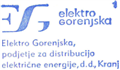 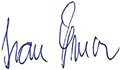 Priloge:ponudba s ponudbenim predračunomtehnična specifikacijaPONUDBA Na osnovi povabila k oddaji ponudbe, št. POV19-046, dajemo naslednjoPONUDBOCena v ponudbi vključuje vse stroške ponudnika s predmetnim naročilom, tako da naročnika ne bremenijo nikakršni drugi stroški, povezani s predmetom povpraševanja. DDV se obračuna po veljavni zakonodaji. Cena/enoto je fiksna ves čas izvajanja naročila. Obdobje dobave: od 15. 1. 2020 za obdobje 4. mesecev oziroma do porabe sredstev v višini 28.000 EUR. Naročnik si pridržuje pravico naročiti manjše količine od navedenih v ponudbenem predračunu.Rok izvedbe/dobave je tri delovne dni od prejema posameznega naročila. Dobave se bodo vršile sukcesivno, odvisno od potreb naročnika. Rok plačila je 30 dni od datuma izdaje računa, katerega izvajalec izda po opravljeni storitvi oziroma dobavi blaga. Garancijski rok: _____ (najmanj 24) mesecev.TEHNIČNA SPECIFIKACIJA:Ponudnik mora v stolpec "Ponujeno" v vsako vrstico zahteve vpisati podatek o materialu, ki ga ponuja v tem sklopu, tudi če je enak podatku v stolpcu "Zahtevano". Spodaj podpisani pooblaščeni predstavnik ponudnika izjavljam, da ponujeni material v celoti ustreza zgoraj navedenim zahtevam.V/na ___________, dne __________									Ime in priimek:									Žig in podpis:Številka ponudbe:___________________Ponudnik:                 ____________________________________________________________________________________________________________Naslov:____________________________________________________________________________________________________________ID za DDV:______________________________________Kontaktni e-naslov in telefon:___________________________________, _____________________________________________________, __________________Za predmet naročila:DOBAVA TIPK ZA VKLOP ODKLOPNE NAPRAVE NA ŠTEVCU NAZIV MATERIALACENA/kos (v EUR brez DDV):VREDNOST SKUPAJ(v EUR brez DDV):TIPKA ZA VKLOP ODKLOPNE NAPRAVE NA ŠTEVCU (4000 kosov):______________ EUR/kos              ______________ EURVeljavnost ponudbe:____ (najmanj 20) dni od datuma oddaje ponudbe Kraj in datum:Ponudnik:Žig in podpis:TIPKA ZA VKLOP ODKLOPNE NAPRAVE NA ŠTEVCU TIPKA ZA VKLOP ODKLOPNE NAPRAVE NA ŠTEVCU TIPKA ZA VKLOP ODKLOPNE NAPRAVE NA ŠTEVCU TIPKA ZA VKLOP ODKLOPNE NAPRAVE NA ŠTEVCU #ZAHTEVANOZAHTEVANOPONUJENO1.  TIPKA ZA VKLOP ODKLOPNE NAPRAVE NA ŠTEVCU   TIPKA ZA VKLOP ODKLOPNE NAPRAVE NA ŠTEVCU   TIPKA ZA VKLOP ODKLOPNE NAPRAVE NA ŠTEVCU - proizvajalecEaton- tip tipke M22-D-S-K10- IP zaščitaIP 67DODATNI TEHNIČNI POGOJI ZA DOBAVO TIPK ZA VKLOP ODKLOPNE NAPRAVE NA ŠTEVCU:Ponujena tipka za vklop odklopne naprave na števcu mora ustrezati naslednjim zahtevam in pogojem:Komplet (»blister«) mora vsebovati naslednje:- tipko, v skladu z zgoraj navedenimi zahtevami,- 2x žico preseka 0,75 mm2 dolžine 1,5m,- 4x pritrdila za vezice in- 4x vezice.Tipka mora ustrezati standardu IEC 60947-5:2009.